
UNDERGRADUATE CURRICULUM COMMITTEE
January 29, 2014 -- 3:45 p.m.
Academic Affairs Conference Room / Wetherby 2nd Floor 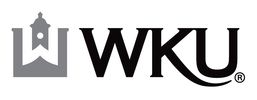 Call To OrderApproval of 12/9/2014 Minutes Old BusinessNew Business CEBS  ConsentRevise Course Catalog Listing: PSY 299Revise Course Catalog Listing: PSY 421ActionRevise Course Number: EDU 300Create a New Course: PSY 345Create a New Minor Program: Minor in Clinical and Community Behavioral HealthOCSEConsentProposal to Revise Course Prerequisites/Corequisites: CS 299Proposal to Revise Course Prerequisites/Corequisites: CS 315Proposal to Revise Course Prerequisites/Corequisites: CS 325Proposal to Revise Course Prerequisites/Corequisites: CS 360Proposal to Revise Course Prerequisites/Corequisites: CS 381Proposal to Revise Course Prerequisites/Corequisites: CS 382Proposal to Revise Course Prerequisites/Corequisites: CS 389Proposal to Revise Course Prerequisites/Corequisites: CS 396Proposal to Revise Course Prerequisites/Corequisites: CS 443Proposal to Revise Course Prerequisites/Corequisites: CS 446Proposal to Revise Course Prerequisites/Corequisites: CS 456ActionProposal to Make Multiple Revisions to a Course: CS 181 Proposal to Make Multiple Revisions to a Course: CS 280Proposal to Make Multiple Revisions to a Course: CS 380Proposal to Create a New Course: CS 351Proposal to Revise a Program: 629P/629, Major in Computer ScienceProposal to Revise a Program: 341, Minor in Computer ScienceProposal to Create a New Course: PHYS 425CHHSConsentProposal to Revise Course Prerequisites/Corequisites: PH 365 Proposal to Revise Course Prerequisites/Corequisites: HMD 472Proposal to Revise Course Grade Type: SWRK 480Proposal to Revise Course Grade Type: SWRK 482ActionProposal to Make Multiple Revisions to a Course: NURS 343Proposal to Make Multiple Revisions to a Course: NURS 422Proposal to Create a New Course: SWRK 357Proposal to Revise a Program: 586 Bachelor of Science in NursingProposal to Create a New Certificate: Interdisciplinary Patient Navigator CertificateReport from the ChairAnnouncements